ქ.თბილისი                                                                                                                                  29 სექტემბერი 2017 წელიშეთავაზება კომპანია "ფრეგო" წარმატებით ახორციელებს საწვავის იმპორტს საქართველოში სხვადასხვა ქვეყნებიდან. კომპანია „ფრეგო“-ს მიზანია: შექმნას საქართველოს ბაზარზე მძლავრი ქსელი, რომელიც მოწინავე პოზიციებს დაიმკვიდრებს მომხმარებლის მსყიდველობით გადაწყვეტილებაში, რაც განპირობებული იქნება ფასის, ხარისხისა და მომსახურების უპირატესობით კონკურენტებთან. ორაგნიზაციის შესახებ დეტალური ინფორმაცია შეგიძლიათ იხილოთ ვებ-გვერდზე: www.frego.geკომპანია ფრეგო აცხადებს  ტენდერს  ტენტით აივნის ფასადის  (არსებული კონსტრუქციაზე) გადახურვაზე.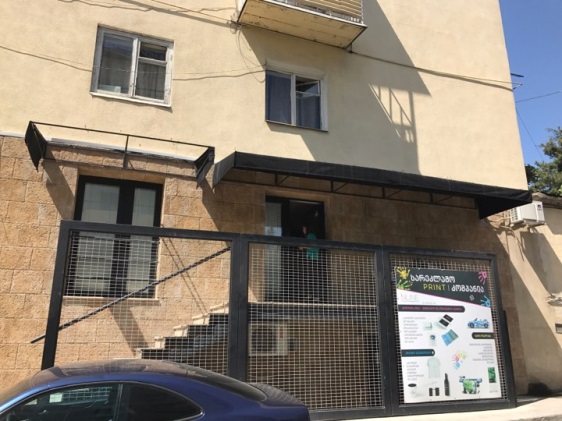 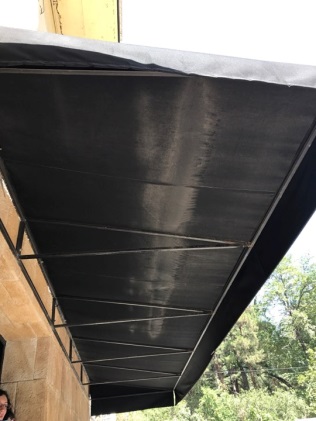 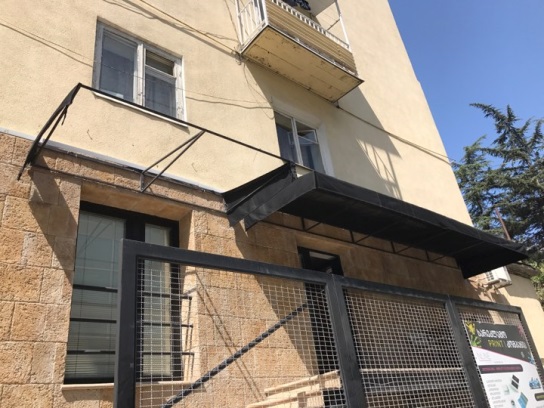 ობიექტის მისამართია: ქ.თბილისი, ვაჟა-ფშაველას გამზ. N37გვესაჭიროება არსებული ტენტის დემონტაჟი და ახალი ტენტის მონტაჟი.დასამონტაჟებელი ტენტის ფართი: 18 კვ.მ.გთხოვთ მოგვაწოდოთ არსებული ტენტის დემონტაჟის, ახალი ტენტის მონტაჟის განფასება 2017 წლის 06 ოქტომბრამდე.ტენდერისთვის დოკუმენტაციის  მოწოდების ბოლო ვადაა 2017 წლის 06 ოქტომბერი.პატივისცემით,